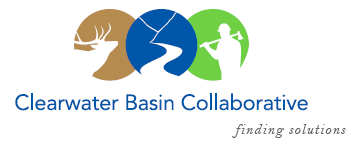 Clearwater Basin CollaborativeSteering CommitteeMarch 9, 2016 - 8:30am PAC/9:30am MTN Conference Call:  (208) 252-6102, no pin requiredAGENDADiscussion ItemsNotes from February 10, 2016Boise Report Out (All)Idaho Dept. of Lands Idaho Dept. of Fish & Game Idaho Dept. of Parks & Rec CBC Hospitality ReceptionAll Co-Chair Meeting Report Out (Olleke, Co-Chairs)Plan of WorkRecommendations for Working GroupMemorandum of Understanding  Agreement & Work Plan Committee Report Out (Elayne/All)North Central Idaho RAC Request (Alex)Nominating & Operating Protocol CommitteeOperating Protocols for March MeetingElections for March MeetingWildlife Habitat Restoration Initiative (Alex/Kelli)Technical Committee Report OutSummer Vegetation Work Landscape Forest Health Subcommittee (Tera)Committee Member Agenda Item Requests (All)Calendar of Events (All)Other